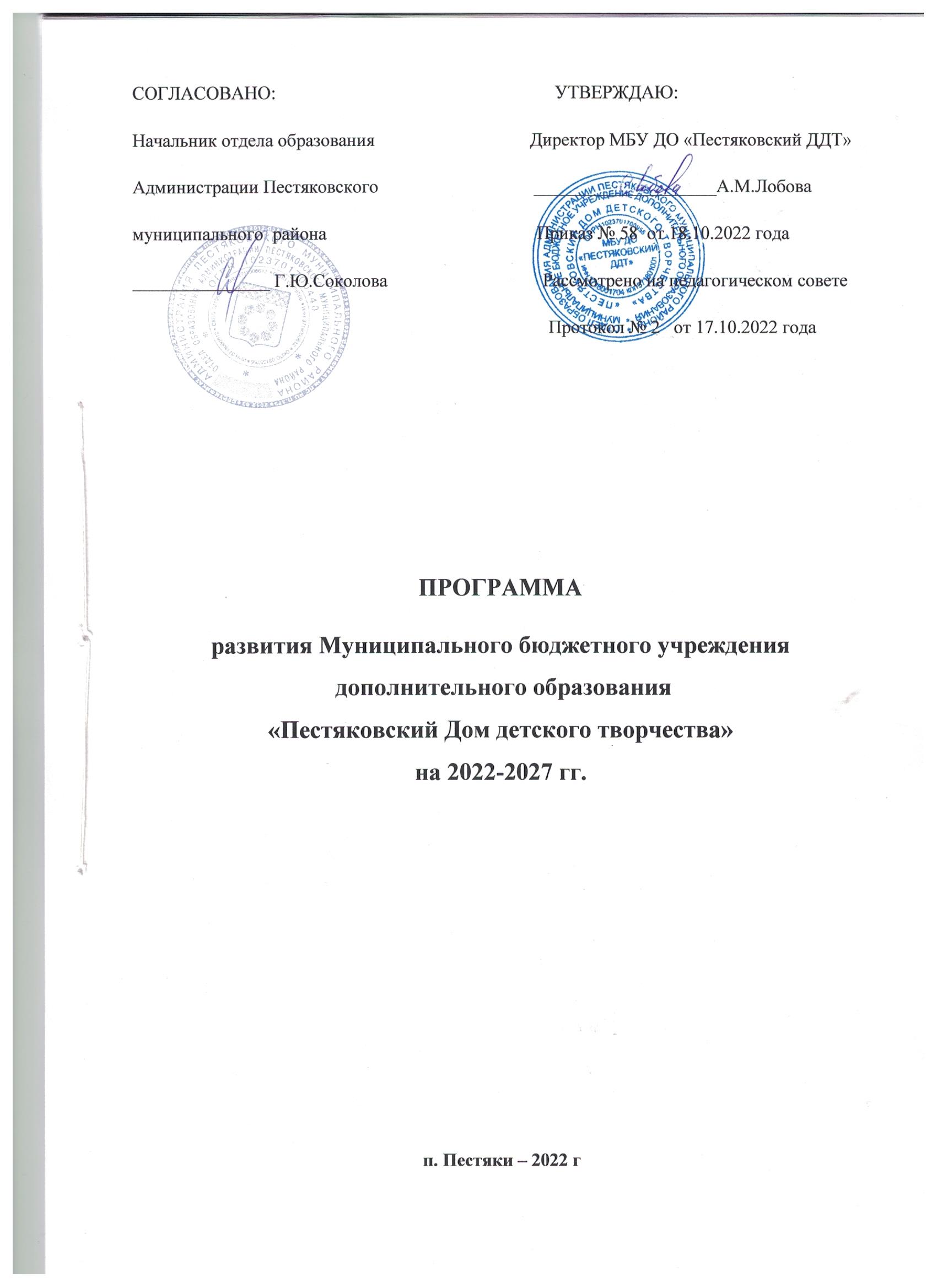 Структура программыПАСПОРТ ПРОГРАММЫ2.  ИНФОРМАЦИОННАЯ СПРАВКА ОБ УЧРЕЖДЕНИИ3. КРАТКАЯ СПРАВКА ОБ ИСТОРИИ РАЗВИТИЯ УЧРЕЖДЕНИЯ     История дополнительного образования начинается  с пионерии.   В  п. Пестяки впервые была организована пионерская комната в  1928 – 29 годах по инициативе секретаря райкома комсомола И.Н. Чернышова. Она   находилась в здании библиотеки на улице Советская (напротив церкви). Работу с детьми в этой комнате вела на общественных началах учительница Царева Юлия Николаевна.     Позднее, примерно в 1934-37 годах,  для пионерской  и внешкольной работы было выделено здание на улице Советская (у льнозавода).  Это здание сгорело, а для работы с детьми был выделен дом на улице Советская (в переулке около церкви). В то время этот дом назывался пионерский клуб и заведовала им Облачкова Елизавета Андреевна.      Вначале работа  в пионерском клубе велась массовая, а позднее стали работать кружки: для девочек -  строчевой, а для мальчиков – фото,   столярный (руководил Кочнев Анатолий Осипович), струнный – руководил Кипарин Дмитрий Осипович.      Потом пионерский клуб переименовали в Дом пионеров. В конце 1942 года заведующей Дома пионеров  была Чернякова (Кукина ) Анна Павловна. В 1944 году ее сменила Кукина Антонина  Григорьевна. А с 1948 по 1956 год заведующей Дома пионеров работала Забелина (Жиркова) Ольга Петровна, инструктор Елыгин Александр. Дом пионеров был не оборудован,  не покрашен, в комнатах стояли одни скамейки . Но, несмотря на такие условия,  работали кружки:  радио ( руководитель Романов Владимир Федорович, отец Робустовой Л.В.), фото – руководитель Лопатин Г.Е., струнный – руководитель Свиньев В.В., кружок рукоделия вела сама заведующая Дома пионеров Забелина О.П.        С 1957 по 1962 год директором Дома пионеров работала Луговая Антонина Григорьевна. Организатором пионерской и массовой работ с 1961 года   была Киселева ( Косарева) Галина Арефьевна. Для детей открываются новые кружки: авиамодельный, пение, умелые руки, выпиливание, танцевальный, кукольный.        С 1962 по 1968 годы директорство приняла  Петрова  ( Севрюгина ) Валентина Васильевна, а методистом с 1964 года  стала работать  Косарева (Наседкина) Галина Васильевна.  В 1962 году в Доме пионеров работали 7 кружков, их посещали  109 детей. В школах района проводились пионерские сборы, праздники, туристические слеты, слеты производственных бригад.  Летом работали сводные уличные отряды, лагеря труда и отдыха. Организовывались экскурсии по историческим местам городов: Иваново, Москвы, Ленинграда.          С 1968 по 1980 годы   Наседкина Галина Васильевна работает  директором Дома пионеров, методистом Никифорова Валентина Ивановна.          В 1972 году Дом пионеров переселился в двухэтажное кирпичное  здание на улице Милицейская ( ныне ул. Гагарина), где и находится по настоящее время. Это здание построено в 1898 году ( по техническому паспорту в 1914 году ). Построили его купцы на собственные средства под школу. Галина Васильевна проводила капитальный ремонт здания: из классных кабинетов школы были оборудованы зал и кружковые кабинеты, произведена замена кровли.  Отопление в то время  было печное и колориферное.  Дом пионеров уделял много внимания туристско-экскурсионной работе. Велась большая методическая работа. В то время было 18 школ. Проводились пионерские слеты, семинары вожатых, классных руководителей. Работали кружки технического и художественного направления. По воспоминаниям Галины Васильевны самыми сильными кружками были: танцевальный (руководитель Валентина Павловна Федотова), кукольный (руководитель Никитина Людмила Ивановна), вязальный (руководитель Лидия Ивановна Полушина), авиамодельный (руководитель Билан), киномеханик (руководитель Соловьев Анатолий Вячеславович).          С 1980 по 1981 год директором Дома пионеров работала Шумилкова  Нина Алексеевна. С 1981 по 1983 годы – Петрова Вера Алексеевна, в 1983 году – Гусев Алексей Сергеевич.          С 1984 года руководство приняла  Козлова Тамара Васильевна. Методистами работали Кленкова Алевтина Павловна, Муранова Галина Павловна, а  с 1991 года эту работу приняла Лобова Александра Михайловна.          Тамара Васильевна много сил отдала на улучшение условий работы Дома пионеров: полностью была заменена отопительная система здания, проведено центральное отопление,  водоснабжение, канализация. Пополнялась материальная база кружков. Вся воспитательная работа была связана с деятельностью пионерской организации. В школах района  работали пионерские  дружины, в Доме детского творчества – пионерский штаб.        Много изменений принес 1992 год. В июле решением районной администрации Дом пионеров был переименован в Пестяковский муниципальный Дом детского творчества. В 1993 году принят Устав учреждения.        С октября 1992 года реорганизовано пионерское движение.  Правопреемником стало районное детское объединение «Пламя», которое одно из первых было зарегистрировано в областном Союзе детских организаций и объединений. Работа детского объединения «Пламя» строилась по 4 направлениям: «Игра-дело серьезное», «Спорт и туризм», «Культура и искусство», «Труд и милосердие».  Для учащихся начальной школы разработана программа «Мы-искрята».        Появляются новые формы работы. С сентября 1992 года  на базе Пестяковской средней школы открывается Центр гармоничного развития ребенка. Программа работы Центра была утверждена на методическом объединении учителей начальных классов Пестяковской средней школы и зарегистрирована в областном Совете детских организаций. Руководителем Центра гармоничного развития ребенка была методист  Дома детского творчества Лобова А.М. В Центре гармоничного развития ребенка проводились следующие дисциплины: этикет, подвижные игры, фольклор, уроки нравственности, познай себя и др. Все дети были охвачены внеклассной работой.  Руководили кружками  учителя начальных классов Пестяковской средней школы. В  1993 году организован Центр эстетического воспитания на базе Алехинской школы. Проводились семинары для педагогов дополнительного образования, мастер-классы, дни Дома детского творчества на базе школ.          В 2001 года в работе детского объединения «Пламя» появляется новое направление: «Школа без наркотиков». Была  разработана  первая  программа  «Школа  без  наркотиков»,  цель  которой:  создание  в  школах  района  условий,  препятствующих  распространению  наркотиков,  становление  активно  отрицающей  позиции  по  отношению  к  наркотикам  у  большинства  учащихся.  Программа  направлена  на  областной  конкурс  и  получила областной  грант на  реализацию.                                                                       В  2002  году  на  базе  Дома  детского  творчества  был  создан  волонтерский  отряд  «Ритм»  по  профилактике  нарко-алкогольной  зависимости  среди  детей  и  подростков.  Куратором  этого  отряда    назначена методист Дома детского творчества Лобова А.М.  В  2004  году  Александра Михайловна  прошла  курсовую  подготовку  в  «Центре  повышения  квалификации  и  профессиональной  переподготовки  специалистов  в  области  профилактики  аддиктивного  поведения  у  детей  и  молодежи»  министерства  образования  и  науки  Российской  Федерации в г. Москва  по  программе  «Интерактивные  психолого-педагогические  технологии  ведения  профилактической  антинаркотической  работы  в  образовательной  среде». Ежегодно    разрабатывались  программы  районного  волонтерского  отряда  «Ритм». В  2007-2008  учебном  году  была  реализована  программа  «Команда  А».              В  2008-2009  учебном  году  был  разработан  социальный  проект  районного  волонтерского  движения  «Ритм»  «Я  выбираю  здоровье»  по  профилактике  правонарушений  среди  учащихся  в  образовательных  учреждениях. Данный  проект  был  утвержден  районным  школьным  Советом, участвовал  в  областном  конкурсе  социальных  проектов  на областной  ученической коллегии  и  занял  второе  место.           В  дальнейшем  продолжили  работу  по  проекту  «Я  выбираю  здоровье».  На  базе  Дома  детского  творчества  ежегодно стали проводиться   районные  фестивали  «Я  выбираю  здоровье».  На  базе  школ района  организовывались выездные  семинары  волонтеров  отряда  «Ритм». Волонтеры  отряда  «Ритм»  активно  работали  в  школах  района:  проводили  акции  по  профилактике  асоциальных  явлений  в  образовательной  среде,  активно участвовали  в  конкурсах,  фестивалях,  соревнованиях, выставках.           Большое внимание уделяется ученическому самоуправлению. На базе Дома детского творчества создается районный Школьный совет ученического самоуправления. Его  заседания  проходят  на  базе  Дома  детского  творчества. Районный  школьный  Совет  утверждает  районные  программы,  проводит  районные  акции,  организует  внутреннюю  деятельность  детского  объединения  «Пламя»,  направляет  работу  органов  самоуправления  школ  района. Ежегодно проходят районные ученические Конференции.            Яркими лидерами ученического самоуправления были Шевардин Юрий, Романов Сергей, Гусева Татьяна, Потемкин Артем, Устинова Зоя, Ермаков Дмитрий. Районный Школьный совет рассматривал и решал разные вопросы школьной жизни.  Была введена в районе Грантовая поддержка одаренных детей, в основе которой  был проект Ермакова Дмитрия.           В Доме творчества  в этот период работают кружки: фото (Козлов Эдуард Николаевич), кукольный ( Шарова Раиса Григорьевна, Козлов Владимир Николаевич), вокальный и хоровой  (Козлова Тамара Васильевна),  аккомпониаторы – Кондин Петр Яковлевич и Козлов Николай Федорович,  цирковой коллектив «Шанс» (Чеснокова Оксана), фольклорный (Облачкова Галина Юрьевна), хореографический (Краснова Татьяна Юрьевна, Баженова Ирина Александровна), мягкая игрушка (Лобова Александра Михайловна), плетение из соломки (Паршина Марина Алексеевна), огнеборец (Мохова Светлана Витальевна), ЮИД (Козлов Эдуард Николаевич, Биткина Ирина Сергеевна).              Работы обучающихся Дома детского творчества  занимали призовые места на областных выставках в номинациях: лоскутное шитье(педагог Лобова Александра Михайловна), белая строчка( педагог Круглова Елена Александровна), плетение из соломки( педагог Паршина марина Алексеевна), вязаная игрушка( педагог Ужастина Ольга Борисовна). Команда кружка «Огнеборец» приняла участие в областном Слете юных пожарных, а  программа  профильного летнего лагеря «Огнеборец» заняла в областном конкурсе призовое место и получила для реализации денежный Грант. Кружковцам, закончившим полный курс обучения, вручались удостоверения инструктор-общественник.              В 2010 году директором Дома детского творчества стала А.М.Лобова. Работа учреждения становится более открытой.  Появляется официальный сайт учреждения  в сети «Интернет». Дом детского творчества – центр внешкольной работы. Все районные мероприятия для детей, педагогов стали проходить на базе Дома детского творчества. Налаживается тесная связь с отделом молодежной политики, спорта и туризма. Обучающиеся Дома детского творчества становятся неоднократными победителями районных, областных конкурсов.          В 2015 году  Пестяковский муниципальный Дом детского творчества переименован в Муниципальное казенное учреждение дополнительного образования «Пестяковский Дом детского творчества». Учреждение переходит на новую (отраслевую) систему оплаты труда, ориентированную на результат. Сформировался постоянный, трудоспособный, творческий коллектив педагогов дополнительного образования. Педагогов-совместителей в учреждении не стало. Творческие коллективы Дома детского творчества (хореографические, педагог Т.Ю.Краснова; театральные, педагог О.Б.Ужастина), становятся постоянными участниками районных мероприятий на разных площадках.         Развивается волонтерское движение социального направления. В 2016 году на базе Дома детского творчества создается волонтерский отряд «Луч тепла», руководителем назначается педагог дополнительного образования О.Б.Ужастина. К этой работе привлекаются подростки из группы риска.          В учреждении  открыто более 20 творческих объединений, их посещает около 400 ребят от 5 до 18 лет. Охват детей в эти годы составляет от 186 до 216 человек. Основным направлением работы остается художественное, оно составляет 72 %.  Разрабатываются новые общеобразовательные общеразвивающие программы: тестопластика, холодный фарфор, гобелен, народная игрушка (педагог Т.П.Шаранина);  логоритмика (педагог О.А.Жуколина). Увеличивается охват детей дошкольного возраста.           Пополняется материально-техническая база учреждения. Приобретены 7 новых компьютеров для компьютерного класса. Все окна заменены на оконные блоки из ПВХ профилей. Поставлены 3 (наружные и внутренние) видеокамеры. Сделан косметический ремонт зала и 2 учебных кабинетов. Приобретены стулья и ученические столы. 	В 2020 году с целью реализации проекта «Дрогами войны» на базе МКУ ДО «Пестяковский ДДТ» создается  районный поисковый отряд «Память» в количестве 20 человек. Под руководством О.Б.Ужастиной ребята отряда «Память» совершили  экскурсионную поездку по маршруту: г. Иваново - г.Смоленск - г.Духовщина - г.Рибшево – г.Пржевальское – г. Иваново с 14 по 18 сентября 2020 года.              На основании Соглашения между Ивановской региональной общественной организацией «Ресурсный центр организации добровольческой деятельности «Ивановский волонтерский центр» и Муниципальным казенным учреждением дополнительного образования «Пестяковский Дом детского творчества» в октябре 2020 года  на базе МКУ ДО «Пестяковский ДДТ» открывается  муниципальное представительство ИРОО РЦОДД «Ивановский волонтерский центр». Руководителем муниципального представительства назначается педагог дополнительного образования О.Б.Ужастина.                С 25 марта 2020 года учреждение было переведено на дистанционную форму работы в связи с  пандемией (COVID – 19).  Занятия проводились  с применением технологии опосредованного (на расстоянии) взаимодействия обучающихся и педагогических работников, в том числе с применением электронного обучения и дистанционных образовательных технологий. Появляются новые формы работы с детьми и родителями в онлайн-режиме, создаются группы в соцсетях. И в этих условиях учреждение показало хорошие результаты.          С 28 июля 2022 года на основании постановления Администрации Пестяковского муниципального района от 12 июля 2022 года № 337 «Об изменении типа существующего муниципального казенного учреждения дополнительного образования в целях создания бюджетного учреждения дополнительного образования», постановления Администрации Пестяковского муниципального района от 19 июля 2022 года № 348 «О внесении изменений в Устав Муниципального казенного учреждения дополнительного образования «Пестяковский Дом детского творчества», приказа МКУ ДО «Пестяковский ДДТ» от 28.07.2022 года № 35 «Об изменении типа учреждения МКУ ДО «Пестяковский ДДТ» -  учреждение стало Муниципальным бюджетным учреждением дополнительного образования «Пестяковский Дом детского творчества».            Последние годы МКУ ДО «Пестяковский ДДТ»  решал важные задачи:- сохранение единого образовательного пространства в образовательном округе;-укрепление материально-технической базы учреждения с целью обеспечения образовательно-воспитательного процесса необходимым материалом, оборудованием, в том числе программным, информационными  компьютерными  средствами;- внедрение в учебно-воспитательный  процесс новых форм, методов и педагогических технологий с целью повышения качества дополнительного образования;- сохранение  педагогических кадров, обеспечение их профессионального роста и мастерства;- улучшение качества дополнительных общеобразовательных общеразвивающих программ педагогов, направленных на развитие инновационных процессов в учреждении;- создание инновационной воспитательной системы учреждения, осуществляемой по приоритетным направлениям учреждения и краткосрочным проектам.4. ПРОБЛЕМНО-ОРИЕНТИРОВАННЫЙ АНАЛИЗ  ДЕЯТЕЛЬНОСТИ   УЧРЕЖДЕНИЯПринятие новой программы развития МБУ ДО «Пестяковский ДДТ»  обусловлено изменившимися социально-экономическими и бюджетными отношениями, возросшей ответственностью педагогических коллективов за качественное и эффективное выполнение услуг дополнительного образования детей, а именно: - разностороннее и своевременное развитие детей и молодежи, формирование навыков самообразования и самореализации личности;- формирование у детей и молодежи целостного миропонимания и современного научного мировоззрения, развитие культуры межэтнических отношений;- систематическое обновление всех аспектов образования, отражающего изменения в сфере культуры, экономики, науки, техники и технологий;- непрерывность образования в течение всей жизни человека;-вариативность дополнительных общеобразовательных общеразвивающих программ, обеспечивающих индивидуализацию образования;- академическую мобильность обучающихся;- подготовку высокообразованных людей и высококвалифицированных специалистов, способных к профессиональному росту и профессиональной мобильности в условиях информатизации общества и развития новых наукоемких технологий;- экологическое воспитание, формирующее бережное отношение населения к природе.Программа базируется на Федеральном законе «Об образовании в Российской Федерации», «Концепции развития дополнительного образования детей».Накопленный богатый инновационный опыт в ходе реализации предыдущей программы развития позволяет коллективу учреждения более целенаправленно осуществлять переход от качественного роста и улучшения отдельных звеньев дополнительного образования к парадигме его системного развития, достижению нового качества образовательной траектории обучающихся.Направленность Программы развития на период 2022-2027 г.г. заключается в поиске внутренних источников развития, рационального использования накопленного инновационного потенциала дополнительного образования детей и возможностей социальных партнёров учреждения.В   основу программы заложены принципы ориентации на потребителя, целостности, саморазвития, партнёрства. Проведенный в учреждении анализ  состояния дел позволил  с позиции системного подхода определить ключевые проблемы, наметить программу конкретных действий на перспективу:Таким образом, проведенный анализ подтверждает, что образовательная среда МБУ ДО «Пестяковский ДДТ»  имеет все необходимые предпосылки для дальнейшего развития и превращения ее в динамичную систему интегрированного образования, позволяющую населению получать качественные образовательные услуги в соответствии со своими запросами.
Проведённый проблемно - ориентированный анализ деятельности учреждения позволил  констатировать некоторые  проблемы, определяющие Концепцию развития учреждения на 2022-2027 г.г. и наметить пути их решения:Ключевая проблема учреждения, подлежащая решению в ходе реализации Программы развития учреждения в период с 2022 по 2027 годы: - формирование функциональной грамотности обучающегося, его самореализация в различных предметных областях современной жизни, способного к непрерывному образованию.5. КОНЦЕПЦИЯ ПРОГРАММЫКонцепция развития Дома детского творчества на период 2022 – 2027 гг. носит открытый характер. Она исходит из того, что в процессе её реализации могут возникать новые продуктивные идеи и способы их осуществления. В случае успешного выполнения концепции неизбежно будет расширяться круг людей, активно участвующих в решении проблем развития учреждения, которые станут инициаторами новых проектов. В связи с этим план, включённый в данную концепцию, нельзя рассматривать как исчерпывающий. Он может и должен быть дополнен новыми планами, отражающими новые потребности социума и новые возможности учреждения.Концепция разработана в соответствии с нормативно-правовыми документами, регламентирующими перспективное развитие современной системы дополнительного образования и результатами.Настоящая Программа развития предполагает, что в условиях развития МКУ ДО «Пестяковский ДДТ» по расширенному сценарию, его состояние к 2027 году будет характеризоваться следующим образом:- обучающимся предоставляется качественное дополнительное образование, соответствующее задачам Национального проекта «Образование»;- существует система воспитания обучающихся, соответствующая  потребностям времени;- деятельность в детских коллективах не наносит ущерба здоровью обучающихся, в ней они чувствуют себя безопасно и защищены от негативных влияний внешней среды;- педагоги высокопрофессиональны,  обладающие компетентностями «учителя будущего» применяют в своей практике  инновационные технологии обучения;- имеется эффективная, компьютеризированная система управления, обеспечивающая не только успешное функционирование, но и развитие образовательной системы; используются механизмы государственно-общественного управления образовательным учреждением;- улучшится материально-техническая база и пространственно-предметная среда, обладающая  необходимым количеством ресурсов для реализации планов развития;- имеются широкие партнерские связи с культурными образовательными организациями, учреждениями;- образовательные услуги востребованы; потребители удовлетворены дополнительными образовательными услугами, что обеспечивает высокий статус на рынке образовательных услуг.В соответствии с  обозначенными характеристиками  образовательного учреждения в условиях развития, педагогическим коллективом определена его основная Цель на предшествующие пять лет: повышение заинтересованности всех участников образовательных отношений в совершенствовании образовательной деятельности и улучшении её результатов.Разработка Программы развития осуществлена, исходя из понимания того, что развитие носит вероятностный характер, так как этот процесс обусловлен многообразием внутренних и внешних факторов, влияющих на него на протяжении всего временного периода реализации Программы. Учреждение, реализуя Программу развития, обозначает высшей ценностью – заботу о детях и определяет приоритетным направлением в своей работе создание таких образовательных программ и условий среды, которые могли бы обеспечить:- доступность, непрерывность и качество образования;- улучшение условий обучения детей и подростков; - сохранение здоровья обучающихся;- совершенствование профессионализма всех категорий педагогических работников;- сохранение и расширение ресурсной базы для оказания образовательных услуг за счет диверсификации источников и механизмов финансирования;- укрепление государственно-общественного характера управления.Решение задач саморазвития ребенка в учреждении дополнительного образования возможно при условии объединения процессов обучения, воспитания и развития, что можно сделать, превращая каждое учебное занятие, участие в конкурсах, досуговых мероприятиях,  детских объединениях в познание ребенком самого себя и своих отношений с окружающими.Таким образом, учреждение должно стать Центром успешной личности для каждого обучающегося. Миссия муниципального казенного учреждения дополнительного образования «Пестяковский Дом детского творчества» состоит в признании способности каждого отдельного ребенка к конструктивному раскрытию собственного потенциала на основе саморазвития, при условии создания со стороны педагогов активной образовательной среды, а также партнерских отношений, способствующих индивидуальным  достижениям ребенка, его успеху. Именно, осознание личных индивидуальных достижений, оцениваемых субъектом как успех, как маленькая победа над самим собой, является стимулом его дальнейшего движения в этом направлении.Результат образования детей мы представляем в виде общей модели личности выпускника Дома детского  творчества  с определенными качествами в идеальном варианте. Модель личности позволяет определить и содержание образования. Выпускник МБУ ДО «Пестяковский ДДТ» - развивающаяся культурная личность, усвоившая определённые знания, умения, навыки на индивидуальном уровне, готовая к интеграции в постоянно меняющемся обществе.  Образ выпускника :- патриот страны, любящий свой край и свою Родину, уважающий свой народ, его культуру и духовные традиции; - осознающий и принимающий традиционные ценности семьи, российского гражданского общества, многонационального российского народа, человечества, осознающий свою сопричастность судьбе Отечества;- выпускнику  присуща экологическая обеспокоенность, неравнодушие к окружающему миру, проявляемое в конкретных практиках;-функционально-грамотный человек;- креативный и критически мыслящий, активно и целенаправленно познающий мир, осознающий ценность образования и науки, труда и творчества для человека и общества;- у выпускника развито творческое воображение. Он умеет представлять результат созидательной деятельности ещё до того, как он реально будет достигнут; - владеющий основами научных методов познания окружающего мира; - мотивированный на творчество и инновационную деятельность; - готовый к сотрудничеству, способный осуществлять учебно-исследовательскую, проектную и информационно-познавательную деятельность; - осознающий себя личностью, социально активный, уважающий закон и правопорядок, осознающий ответственность перед семьей, обществом, государством, человечеством; - уважающий мнение других людей, умеющий вести конструктивный диалог, достигать взаимопонимания и успешно взаимодействовать;- осознанно выполняющий и пропагандирующий правила здорового, безопасного и экологически целесообразного образа жизни; - у выпускника  развита способность к непрерывному образованию. Выпускник способен продолжать свое образование в различных формах, может осваивать новые виды деятельности. Эта способность помогает выпускнику быстро адаптироваться к изменяющемуся спросу на профессии, совершенствовать профессиональные навыки;- у выпускника развиты навыки критического мышления, эмоционального интеллекта, творческого осмысления проблемы в своей будущей профессиональной сфере, при необходимости обеспечить свою самозанятость;- мотивированный на образование и самообразование в течение всей своей жизни;- выпускник умеет использовать внешнюю память, хранить и находить информацию не в голове, а на электронных носителях. Он активно использует внешние носители, легко обменивается информацией с другими людьми. - выпускник  умеет минимизировать две основные угрозы личной информационной безопасности: -попадание в открытый доступ и/или широкое распространение конфиденциальной, приватной и другой нежелательной информации; -уязвимость перед атаками злоумышленников на личные устройства и данные размещенные в интернете.6. УПРАВЛЕНИЕ ПО РЕАЛИЗАЦИИ ПРОГРАММЫУправление реализацией Программы развития направлено на эффективное планирование хода выполнения основных мероприятий, на согласование деятельности всех участников Программы, отслеживание поэтапного выполнения программных мероприятий, своевременное внесение корректив в связи с изменениями условий. 
Реализацию Программы развития обеспечивают:7. ПЛАН РЕАЛИЗАЦИИ ПРОГРАММЫ РАЗВИТИЯ МКУ ДО «ПЕСТЯКОВСКИЙ ДДТ»на 2022-2027 г.г.7.1.Формирование нормативно-правового обеспечения для разработки модели организационно-управленческого механизма7.3. Создание модели управления учреждением в режиме устойчивого системного развития7.4. Укрепление материально-технической базы учреждения8. ВОЗМОЖНЫЕ РИСКИ В ХОДЕ РЕАЛИЗАЦИИ ПРОГРАММЫ:1.Финансовые риски, связанные с недостаточным  бюджетным, внебюджетным  финансированием.2. Управленческие риски, связанные с недостаточной координацией действий участников проектов, неэффективностью системы мониторинга реализации проектных задач.3. Риски, связанные с изменением законодательства в области дополнительного образования,  приводящих к изменению целей и содержания проектов.4. Риск «человеческого фактора», к которому, в первую очередь, относится сопротивление персонала вводимым изменениям.5. Операционный риск, учитывающий возможность того, что затраты (временные, организационные), связанные с внедрением и эксплуатацией технико-технологических систем, будут отличаться от предполагаемых (затрат на обучение персонала,  также затрат на информационно-технологические процессы и др.)6. Кадровые риски, связанные с уходом специалистов по возрасту, малый приток молодых специалистов.9. Ожидаемые результаты РЕАЛИЗАЦИИ ПРОГРАММЫ:Программа развития рассчитана на 5 лет (октябрь 2022 года – октябрь 2027 года).Реализация Программы должна дать следующие результаты:1.  Повышение эффективности системы управления в учреждении.2.  Улучшение качественного состава кадров.3. Увеличится количество социальных партнеров, участвующих в образовательном процессе.4. Востребованность общеобразовательными организациями и обучающимися  реализуемых программ дополнительного образования детей и  удовлетворенность их спектром.5.  Новое качество образовательного процесса:- увеличится доля педагогов, работающих в соответствии с современными требованиями;
- динамика количества педагогов дополнительного образования, прошедших повышение квалификации по проблемам современной организации образовательного процесса;
-  доля педагогов дополнительного образования, использующих новые образовательные технологии;- создание условий для обеспечения  получения услуг дополнительного образования на основе персонифицированного выбора детьми или их законными представителями дополнительных общеобразовательных программ.6. Формирование привлекательного имиджа учреждения. 7. Улучшение условий труда и жизнедеятельности участников образовательного процесса. Укрепление материально-технической базы учреждения.8. Удовлетворенность выпускников уровнем полученного образования.9. Создание партнерского взаимодействия с семьей, которое предполагает вовлечение родителей (законных представителей) в образовательный процесс учреждения и повышение их педагогической и психологической культуры.10. Привлечение средств на развитие учреждения за счет привлечения грантовых средств.Паспорт Программыстр. 3-5Информационная справка стр. 5-14Краткая справка об истории развития учреждениястр. 15-16Проблемно-ориентированный анализстр. 16-19Концепция Программыстр. 19-22Управление по реализации Программыстр. 23План реализации Программыстр. 24-32Возможные риски в ходе реализации Программы                стр. 33Ожидаемые результаты реализации Программыстр. 33Наименование ПрограммыПрограмма  развития муниципального бюджетного учреждения дополнительного образования «Пестяковский Дом детского творчества»  на период 2022 -2027 г.г.Нормативные основы разработки Программы1.Конституция Российской Федерации;                                                                 2.Федеральный Закон  «Об образовании в  Российской Федерации» № 273 – ФЗ от 29.12.2012  г.; 3. Национальный проект «Образование» до 31.12.2024 года;4. Национальная доктрина образования в Российской Федерации на период до 2025 года; 5.  Концепция развития дополнительного образования в Российской Федерации до 2025 года (Распоряжение Правительства от 04.09.2014 г. № 1726-р);    6. Конвенция о правах ребенка;                                                                                                                                          7. Постановление Главного санитарного врача РФ от 04.07.2014 № 41 «Об утверждении СанПиН 2.4.4.3172-14»;8. Приказ Министерства Просвещения Российской Федерации № 196 от 09. 11. 2018 «Об утверждении порядка организации и осуществления образовательной деятельности по дополнительным общеобразовательным программам»; 9. Государственная программа «Патриотическое воспитание граждан Российской Федерации на 2016-2020 годы» (Постановление Правительства РФ от 30.12.2015 года № 1493);10. Стратегия развития воспитания в Российской Федерации на период до 2025 года (Распоряжение Правительства РФ от 29 мая 2015 года № 996-р);11. Профессиональный стандарт «Педагог дополнительного образования детей и взрослых» (Утвержден  приказом Министерства труда и социальной защиты Российской Федерации от 5 мая 2018 года N 298н);12. Устав МБУ ДО «Пестяковский ДДТ»          Разработчик ПрограммыРабочая группа МБУ ДО «Пестяковский ДДТ» (Приказ от 03.08.2022 № 35-а «О разработке Программы развития учреждения»)Основная цель ПрограммыПовышение заинтересованности всех участников образовательных отношений в совершенствовании образовательной деятельности и улучшении её результатов через формирование  функциональной грамотности, многофункциональных, надпредметных «ключевых» компетентностей.Основные задачи Программы1 Обновление программ учреждения в контексте компетенций выпускника 2030,  применение современных образовательных технологий.2. Создание условий для перехода образовательной организации в 2022 году дополнительного образования Ивановской области в систему сертификации дополнительных общеобразовательных общеразвивающих программ.3. Развитие кадрового потенциала учреждения на основе повышения квалификации управленческих и педагогических кадров, профессиональной подготовки педагогов нового поколения и привлечения молодых педагогов.4. Построение эффективной модели  взаимодействия на основе современных технологий, обеспечивающей высокое качество образования и развитие функциональной грамотности обучающихся.5. Развитие и совершенствование механизмов и процедур оценки качества подготовки обучающихся с учетом современных вызовов  и  ключевых компетентностей: умение анализировать ситуацию, ставить цель, продуцировать идеи, планировать проектировать, продуктивно действовать, принимать ответственные решения и т.д.Заказчик ПрограммыУчастники образовательного процесса: МБУ ДО «Пестяковский ДДТ», родители, обучающиеся, педагогические работники.Сроки и этапы реализации Программы2022-2027 годыЭтапы реализации Программы:I этап (2022 год) - подготовительный к переходу от режима функционирования в режим развития: формирование учебно-методической базы. Максимально возможное и эффективное решение кадровых вопросов, структуризация направлений и сфер деятельности, управления и контроля, укрепление и перераспределение материально-технической базы учреждения. II этап (2023 - 2026 годы) – реализация режима развития: формирование методической базы; апробация дополнительных общеобразовательных  общеразвивающих  программ в контексте требований к дополнительному образованию; расширение сферы предоставляемых услуг; прочное вхождение в образовательное и культурное пространство муниципалитета; создание материально-технической базы достаточного уровня. III этап (2027 год) - анализ итогов реализации Программы развития, оценка полученных результатов, определение перспектив дальнейшего развития.Исполнители ПрограммыМБУ ДО «Пестяковский ДДТ», родители, обучающиеся, педагогические работники.Источники финансирования Программы- Средства муниципального  бюджета;- Средства наказов депутатов Ивановской областной Думы;- Средства, полученные от участия в проектах.Система организации контроля за исполнением ПрограммыОбщий контроль за ходом реализации Программы осуществляет администрация учреждения.По итогам каждого года реализации Программы проводится промежуточный мониторинг эффективности, вносятся необходимые корректировки.По завершению срока действия Программы проводится итоговый анализ её реализации.Программа принята Приказ по учреждению от 18.10. 2022 г. № 58  «Об утверждении Программы развития учреждения»Дата открытия учрежденияРанее учреждение существовало как Дом пионеров и школьников. УчредительОтдел образования Администрации Пестяковского муниципального района (п. Пестяки, ул. Гагарина, д. 63.)Директор учрежденияЛобова Александра МихайловнаЮридический адрес155650, п. Пестяки,   Ивановская область, ул. Гагарина, д. 27.     e-mail : pesddt@yandex.ruОсновная цель и предмет деятельности учрежденияОсновной целью деятельности учреждения является осуществление образовательной деятельности по дополнительным общеобразовательным общеразвивающим программам.Предметом деятельности учреждения является:формирование и развитие творческих способностей обучающихся;удовлетворение индивидуальных потребностей обучающихся в интеллектуальном, художественно-эстетическом, нравственном  и физическом совершенствовании;формирование культуры здорового и безопасного образа жизни, укрепление здоровья обучающихся;обеспечение духовно-нравственного, гражданско-патриотического, военно-патриотического, трудового воспитания обучающихся;выявление, развитие и поддержка талантливых обучающихся, а также лиц, проявивших выдающиеся способности;профессиональная ориентация обучающихся;создание и обеспечение необходимых условий для личностного развития, укрепления здоровья, профессионального самоопределения и творческого труда обучающихся;социализация и адаптация обучающихся к жизни в обществе;формирование общей культуры обучающихся;удовлетворение иных образовательных потребностей и интересов обучающихся, не противоречащих законодательству Российской Федерации, осуществляемых за пределами государственных образовательных стандартов и федеральных государственных требований.Структура учрежденияВ составе учреждения  22 объединения  различной направленности.Структура учреждения выстроена по 4 направленностям дополнительных общеобразовательных общеразвивающих программ (техническая, эколого-биологическая, художественная,  социально-педагогическая),  в состав каждой направленности входят объединения по определенному профилю деятельности, общая численность которых составляет – 22.Характеристика зданияОбразовательная деятельность ведётся в  здании, которое построенов 1914 году на средства купцов,  общей площадью 363,1  кв. м по адресу:155650, п. Пестяки, ул. Гагарина, д.27. Кроме того, педагоги учреждения проводят занятия  на базах  детских общеобразовательных организаций на договорной основе.Характеристика материально-технической базы В учреждении    5  учебных   кабинетов, в том числе  :  1  актовый зал для занятий хореографии,  2 кабинета для занятий художественным творчеством, 1 компьютерный кабинет. 1 методический кабинет. Оборудование: 11 ПК, 1 ноутбук;  2 мультимедийных проектора, 2 принтера, музыкальный центр, швейные машины.Социальные партнёры учреждения1.Заключены договоры сотрудничества с МБОУ «Пестяковская СШ», МКДОУ д/с «Солнышко», МКДОУ д/с №1.2.По вопросам организации и проведения массовых, воспитательных мероприятий, конкурсов, фестивалей Учреждение сотрудничает с отделом культуры, молодежной политики, спорта и туризма администрации Пестяковского муниципального района.3.По вопросам повышения квалификации и аттестации педагогических работников Учреждение сотрудничает с ОГАУ ДПО «Институт развития образования Ивановской области».4.По вопросам организации работы с детьми, имеющие ограниченные возможности здоровья Учреждение сотрудничает с отделом  социальной защиты населения Пестяковского муниципального района.5. По вопросам популяризации культурного наследия, изучения родного края с Пестяковским муниципальным краеведческим музеем.6. По вопросам безопасности участников образовательного процесса с Управлением МЧС по Ивановской области, ГИБДД, МО МВД  России «Пучежский» 7. С целью  популяризации дополнительного образования Учреждение сотрудничает со средствами массовой информации:  районной  газетой « Новый путь».Численность обучающихсяЧисленный состав обучающихся  по реализуемым дополнительным общеобразовательным общеразвивающим программам за счет бюджетных ассигнований   421 обучающихся в возрасте от 5 до 18 лет,  221  физических лиц  без учёта занятий детей по двум и более дополнительным общеобразовательным  общеразвивающим программам. Характеристика контингента обучающихсяХарактеристика контингента обучающихся по возрасту:детей дошкольного возраста -  56 чел.(25%);обучающихся младшего школьного возраста – 95 чел. (43%);обучающихся среднего школьного возраста -  49 чел. (22%);старшеклассников -  21 чел. (10%);Режим образовательного учрежденияВ соответствии с Уставом  учреждение работает с 9.00 до 19.00 часов,  в режиме 6-дневной рабочей недели и  организует учебные занятия  в течение всего календарного года.Продолжительность занятийРасписание занятий составляется с учетом возрастных особенностей обучающихся, в соответствии  с утвержденными 28.09.2020 года СанПиН 2.4.3648-20 «Санитарно-эпидемиологические требования к организации воспитания и обучения, отдыха и оздоровления детей и молодежи», Календарным учебным графиком   на текущий учебный год и с учетом того, что занятия являются дополнительной нагрузкой к обязательной учебной работе детей и подростков из общеобразовательных организаций.Количество часов на одну учебную группу и число занятий в неделю определяются особенностями дополнительной общеобразовательной общеразвивающей программы, составленной с учетом профиля объединения, возраста обучающихся, года обучения и санитарно-эпидемиологических правил.Количество смен1 сменаХарактеристика кадрового составаУровень квалификации педагогических работниковПедагогический коллектив – 4 человека, из них:- 4 педагога дополнительного образования,- 1 методист по внутреннему совместительству.Работу по охране труда и технике безопасности организует  директор учреждения. - Технический персонал  -  1 человек.50% педагогов имеют высшее профессиональное образование;50% - среднее профессиональное;100 % педагогов владеют ИКТ, 100 % педагогов   используют Интернет-ресурсы  в повышении своей информационной компетентности, а также широко используют в учебном процессе   в качестве демонстрационного, обучающего и диагностического   средств в различных направлениях деятельности. 4 (100%) педагогических работников имеют   квалификационные категории:3 чел.(75%) – первую;1 чел.(25%) - высшуюпо педагогическому стажу:от 5 до 10 лет –  0 чел.от 10 до 20 лет –  2 чел.от 20 и более – 2 чел.по возрасту:- до 30 лет – 0 человек- от 30 до 50 лет – 4 чел.;- старше 50 лет –  0 чел.Награды педагогов4 педагога – победители районного конкурса «Сердце отдаю детям».Программное обеспечениеВ учреждении реализуется 20 дополнительных общеобразовательных общеразвивающих программ:23 % являются по уровню освоения общекультурными стартовыми со сроком реализации 1 год; 77 % - общекультурные базовые со сроком реализации от 2 до 5 лет; Факторы внутренней средыФакторы внутренней средыФакторы внутренней средыСильные стороны МБУ ДО «Пестяковский ДДТ»:- устойчивая репутация и имидж, наличие традиций;-  высокий творческий потенциал   педагогического коллектива и обучающихся;- достаточный уровень квалификации педагогических работников;
- наличие инновационных процессов и возможности их реализации;
- успешное участие в конкурсах районного и областного уровня;- использование в образовательном процессе современного компьютерного оборудования;- действующая система стимулирования и поощрения;- устойчивая система социального партнерства;- высокие достижения обучающихся;- использование разных форм взаимодействия с социальными партнерами;- возможность расширения спектра воспитательных мероприятий, проводимых на муниципальном уровне, в соответствии   с запросами социума.Слабые стороны МБУ ДО «Пестяковский ДДТ» :-  недостаточно помещений в учреждении для максимального развития детей (например, спортивных объединений); - не оказание платных образовательных услуг;- недостаточная ретрансляция опыта работы педагогических работников самого учреждения по вопросам пропаганды дополнительного образования на региональном  уровне.- не имение молодых специалистов.Слабые стороны МБУ ДО «Пестяковский ДДТ» :-  недостаточно помещений в учреждении для максимального развития детей (например, спортивных объединений); - не оказание платных образовательных услуг;- недостаточная ретрансляция опыта работы педагогических работников самого учреждения по вопросам пропаганды дополнительного образования на региональном  уровне.- не имение молодых специалистов.Факторы внешней средыФакторы внешней средыФакторы внешней средыВозможности:-адресное повышение квалификации педагогических кадров;- расширения спектра услуг в системе дополнительного образования, позволяющего обучающимся (в том числе обучающимся с особыми потребностями),  реализовать свой потенциал в познавательной, творческой, организационной, поисковой, проектной и иных видах деятельности.Изменение понятия качества дополнительного образования, что позволит сформировать:
- новое содержание дополнительного образования;
- требования к результатам освоения дополнительных общеобразовательных общеразвивающих программ нового поколения  и условиям их реализации;
- условия взаимодействия с социальными партнерам.Возможности:-адресное повышение квалификации педагогических кадров;- расширения спектра услуг в системе дополнительного образования, позволяющего обучающимся (в том числе обучающимся с особыми потребностями),  реализовать свой потенциал в познавательной, творческой, организационной, поисковой, проектной и иных видах деятельности.Изменение понятия качества дополнительного образования, что позволит сформировать:
- новое содержание дополнительного образования;
- требования к результатам освоения дополнительных общеобразовательных общеразвивающих программ нового поколения  и условиям их реализации;
- условия взаимодействия с социальными партнерам.Риски:- несовпадение социального заказа государства и родителей;- для развития технического творчества, инженерно-конструкторской деятельности необходима определенная материальная база, которой учреждение не располагает;- квалификации педагогических кадров не позволяет в полной мере обеспечивать современное содержание образовательного процесса;- материально-техническое состояние не позволяет в полной мере использовать современные требования к обеспечению инновационных процессов в образовании.1. Недостаточная ретрансляция опыта работы педагогических работников самого учреждения по вопросам пропаганды дополнительного образования на региональном  уровне.1. Совершенствование механизмов материального и морального стимулирования педагогических работников по результатам участия в конкурсах регионального и всероссийского уровней.2. Недостаточность  дополнительных общеобразовательных общеразвивающих программ для обучающихся старшего школьного возраста.2. Увеличение числа обучающихся старшего школьного возраста, путем открытия объединений для данной возрастной категории.3. Обновление программ дополнительного образования в контексте требований к образу выпускника 2020 - 2030  по развитию навыков XXI века3. Включение в образовательный процесс современных направлений.№ п/пСовременное нормативно-правовое обеспечение содержания и деятельности дополнительного образования Задачи Программы развития учреждения1Концепция развития дополнительного образования в РФ до 2030 года (обновление содержания дополнительного образования детей в соответствии с интересами детей, потребностями семьи и общества)Стратегия развития воспитания в РФ до 2025 года (повышение эффективности воспитательной деятельности в системе образования, физической культуры и спорта, культуры и уровня психолого-педагогической поддержки социализации детей, развитие медиации)Приказ Рособрнадзора N 590, Министерства Просвещения России N 219 от 06.05.2019 "Об утверждении методологии и критериев оценки качества общего образования в общеобразовательных организациях на основе практики международных исследований качества подготовки обучающихся" (о формировании функциональной грамотности)Обновление программ МБУ ДО «Пестяковский ДДТ».2Распоряжением Правительства Ивановской области (от 15.08.2019 №127-рп) утверждена «дорожная карта» по внедрению целевой модели развития системы дополнительного образования детей в Ивановской области на 2020–2022 годы, предусматривающая внедрение персонифицированного финансирования и персонифицированного учета услуг дополнительного образования детей посредством предоставления детям сертификатов дополнительного образования.Создание условий для перехода в 2022 году образовательной организации в систему сертификации дополнительных общеобразовательных общеразвивающих программ3-4Национальный проект «Образование» (развитие наставничества)Развитие кадрового потенциала учреждения на основе повышения квалификации управленческих и педагогических кадров, профессиональной подготовки педагогов нового поколения и привлечения молодых педагогов5Концепция развития дополнительного образования в РФ до 2030 года (интеграция дополнительного и общего образования, направленная на расширение вариативности и индивидуализации системы образования в целом)Использование новых механизмов сетевого взаимодействия,  направленных на интеграцию общего и дополнительного образования.Участники реализации ПрограммыОбязанностиАдминистрация учреждения- разрабатывает и обновляет нормативную базу по реализации Программы;- обеспечивает целевое и эффективное использование средств, выделяемых на реализацию Программы;- несёт ответственность за своевременную и качественную реализацию программных мероприятий;
- обеспечивает повышение квалификации педагогических кадров;- создает модель управления переходом учреждения в режим устойчивого системного развития.
Педагогические работники- участвует в разработке плановых мероприятий и их реализацииМетодист - осуществляют методическое сопровождение реализации мероприятий№ п/пЗадачи стратегииМероприятия, действияСрокиОтветственный исполнительСредства и финансы (бюджет; внебюджет)КонтрольРиски1.Обновление нормативно-правовых документов в области образования (в том числе дополнительного)Банк данных нормативно-правовой базы системы образования в РФВесь период реализации ПрограммыАдминистрация Осведомленность административных и педагогических работников2.Разработка локальных актов на уровне учреждения, регламентирующие модель организационно-управленческого механизмаСоздание локальных актов, корректировка действующих в соответствии с новыми законодательными документами в области образованияВесь периодАдминистрация Осведомленность административных и педагогических работников3.Разработка локальных актов о типах дополнительных общеобразовательных общеразвивающих  программ в рамках подготовки к сертификации программСоздание рабочей группы из числа руководящих, педагогических и управленческих  кадров2022 годАдминистрация Осведомленность административных и педагогических работников7.2.Улучшение качественного состава кадров7.2.Улучшение качественного состава кадров7.2.Улучшение качественного состава кадров7.2.Улучшение качественного состава кадров7.2.Улучшение качественного состава кадров7.2.Улучшение качественного состава кадров7.2.Улучшение качественного состава кадров7.2.Улучшение качественного состава кадров	№ п/пЗадачи стратегииМероприятия, действияСрокиОтветственный исполнительСредства и финансы (бюджет; внебюджет)КонтрольРиски1.Провести  мониторинг кадрового обеспечения в перспективе на пять лет. Создать постоянно действующую систему прогноза необходимой потребности в новых педагогических кадрах по разным направлениям деятельности учреждения в соответствии с Концепцией развития дополнительного образования РФ на период до 2030 года.Мониторинг педагогического состава учреждения2022 годАдминистрация учрежденияСправка о результатах мониторинга2.Провести мероприятия по повышению престижа педагогической профессии:- разработать положение  «Наставничество».Положение «НаставничествоВесь периодМетодистПлан наставничества, отчетыОтказ от дополнительной нагрузки 3.Создание банка данных:Методических разработок;Методических рекомендаций;Программ, проектов социально-педагогической направленности;Сценариев в рамках реализации  волонтерской деятельности Помощь педагогам в разработке методических материалов:Муниципальное представительство волонтерской деятельностиВесь периодМетодист учрежденияПредоставление в качестве отчета (справки) материалов Банк данных4.Участие в конкурсах профессионального мастерства разного уровня.Подготовка педагогов к участию в конкурсах2022-2027гг директорметодистИнициатива педагоговМониторинг участия педагогов в конкурсах профессионального мастерстваОтказ от участия в конкурсах, в связи с занятостью, не умение педагога представить себя и свой опыт.5.Создать творческие группы по обобщению опыта работы педагогов.Приказ по учреждению2022-2027 ггАдминистрация учрежденияПредоставление творческой группой материалов по обобщению опыт работы педагоговНевозможность опубликовать обобщенный опыт 6.Привлечение  молодых кадров способных заниматься с детьми наиболее популярными и востребованными среди них видами деятельности, направленные на реализацию навыков XXI векаВзаимодействие со средними специальными, профессиональными и высшими  образовательными организациями города. Создание сетевого взаимодействия по профориентации.Конференция «Организация содержания образования в контексте развития функциональной грамотности обучающихся». Проект «Твой выбор»Весь периодАдминистрация учрежденияСовместные проекты (программы) по профориентационным мероприятиямВыполнение мероприятийНе желание молодых специалистов  идти работать в систему дополнительного образования по причине не осведомленности о системе ДОД, материальная незаинтересованность и др. № п/пЗадачи стратегииМероприятия, действияСрокиОтветственный исполнительСредства и финансы (бюджет; внебюджет)КонтрольРиски1.Повышение качества образования через профессиональные компетентности персонала.Педагогический совет «Содержание и формы социального взаимодействия школы, семьи и общества, обеспечивающего комплексность и единство требований и подходов к развитию дополнительного образования»Весь период Администрация учрежденияСовещания при директоресеминарыконференции2.Расширение участия коллектива, родительского актива в принятии и реализации правовых и управленческих решений относительно деятельности учреждения.Семинар «Внутренняя система оценки качества образования как основа принятия управленческих решений»Производственное совещание «Внедрение системы персонифицированного дополнительного образования»Весь периодАдминистрация учреждения3.Создание управляемой образовательной системы Дома детского творчества - планирование и постоянное улучшение деятельности учреждения в соответствии с нормативными и правовыми документамиПедагогический совет «Обновление содержания образования ориентир на будущее»- формирование имиджа современного педагога, способного реализовать себя в новых условиях;Мастер – классы педагогов – новаторов. Общая тема «Современные технологии на занятиях в системе дополнительного образования детей»- совершенствование системы мониторинга и контроля;Семинар-практикум «Повышение квалификации педагогических работников с использованием Интернет-ресурсов».Сетевой семинар  «Управление квалификацией персонала как фактор конкурентоспособности учреждения дополнительного образования»Весь периодАдминистрация учрежденияБюджетСовещания при директореАнализ педагогического потенциала 4.Управление инновационным процессом в контексте целостного развития учреждения.- работа с педагогическими кадрами, направленная на создание предпосылок для инновационно-педагогической деятельности.Отрытые занятия в объединениях: «Работа с обучающимися, предполагающая изучение и учет интересов и образовательных потребностей обучающихся, создание условий для адаптации детей к происходящим преобразованиям».- работа с родителями, направленная на формирование позитивного отношения семьи к вводимым в ОУ новшествам  и привлечение родителей к участию в инновационном процессе.Родительское собрание «Взаимодействие учреждения дополнительного образования с родителями – ключ к успеху образовательного процесса».Весь период2022 г.Осуществление информационного обеспечения инновационной деятельностиАнализ и пути регулирования инновационной деятельности№ п/пЗадачи стратегииМероприятия, действияСрокиОтветственный исполнительСредства и финансы (бюджет; внебюджет)КонтрольРиски1.Работа по реставрации и ремонту с целью улучшения дизайна учебных кабинетов. Внедрение современных дизайнерских решений, обеспечивающих в учреждении комфортную образовательную средуУлучшение дизайна кабинетов Весь периодАдминистрация учрежденияБюджетВнебюджет Создание в учреждениикомфортной образовательнойсредыОтказ в бюджетном финансировании2.Выполнение работ, направленных на обеспечение безопасности здания Цикл внутриучрежденческих мероприятий  по безопасности образовательного процесса:- «Знать, чтобы жить!»Весь периодАдминистрация учрежденияБюджет. Внебюджет.Создание в учреждениикомфортной и безопасной образовательной среды3.Расширение связей с социальными партнерамиУчреждения, с общественными и некоммерческими организациями и фондами, предприятиями промышленного сектора – поиск новых социальных партнеров (реализация совместных инвестиционных проектов, проведение разнообразных мероприятий по заказу социальных партнеров).Привлечение дополнительных средств на развитие деятельности учреждения, социально-экономическоеразвитиеВесь периодАдминистрация учреждения4.Система информационного сопровождения образовательного процесса.Внедрение  новых информационных технологий, включающих телекоммуникационные проекты и дистанционное обучение в учреждении дополнительного образования детейВесь периодАдминистрация учрежденияБюджет. Внебюджет.Курсы повышения квалифи-кации и переподготовки педагоги-ческих работниковКонтроль за графиком прохождения курсовой подготовки и переподготовки5.Обновление интерфейса и содержания официального сайта учрежденияРазработка сайта в соответствии с новыми веяниями и инновационными изменениями  в системе образованияВесь период Администрация учреждения,методист6.Увеличение количества педагогических работников, использующих современные технологии на учебных занятиях, во внеурочной деятельности.Мероприятия по трансляции современных технологий, апробированных и реализуемых в системе дополнительного  образования детейВесь периодАдминистрация учреждениеБюджет. Внебюджет.Мониторинговые отчетыОтсутствие финансирования